                                                                                                                                   Men: Seize the opportunity and bring others with you!As you enter 2022, take the opportunity to learn from others and grow in virtue. Stand with other men in the battle to reclaim our families and culture for the glory of God! Build stronger friendships by bringing other men with you to share in the experience!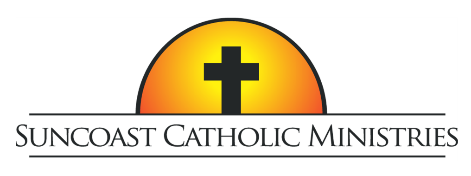 12th Annual Tampa Bay Men’s Conference   Behold, I Make All Things NEW!Featuring Fr. Larry Richards and Dr. Ray Guarendi with a special guest Witness Talk Saturday, February 26, 2022Higgins Hall at St Lawrence Catholic Church, TampaTickets include lunch and free parkingTickets are $50 per person with Father/Son combo tickets at two for $50Virtual Attendance tickets are $20 per admission.A secure link to the Virtual Conference Room will be sent via email.For tickets or more information visit SuncoastCatholicMinistries.com